CURRICULUM VITAE PERSONAL DETAILName: 	Full name:	Address:	Date of birth: Place of birth:	Mobile:Email:	Health:Marital Status:	EMPLOYMENT HISTORYList in chronological order, include address, position details and datesEDUCATION Include dates and details of degrees and certificationAWARDSInclude academic and / or professional award(s)MEMBERSHIPSInclude organizational and / or professional membership(s)INTERESTSI certify that the information on this form is complete and accurate to the best of my knowledge.I will follow all training program regulations as requested. Signature of candidateDate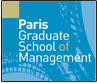 INTERNATIONAL EXECUTIVE MBA PROGRAMME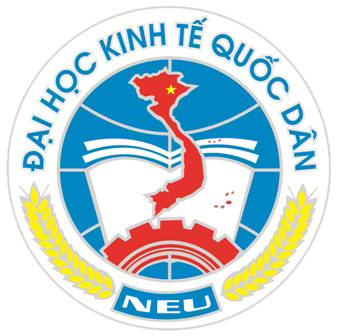 